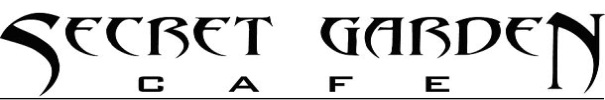 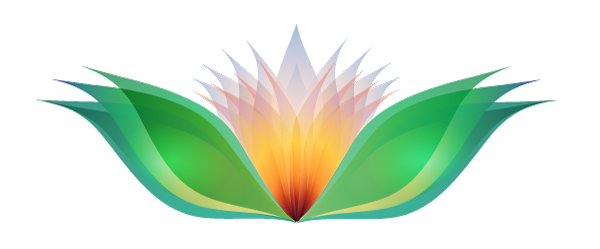 Breakfast and LunchOPEN EVERYDAY FROM 7:00AM – 2:30PMAppetizersFried Green TomatoesServed with roasted red pepper mayonnaise, red onion marmalade and topped with goat cheese.   7.25Crab CakesTwo crab cakes on a bed of mixed greens and topped with an orange ginger dressing.   9.95Appetizer SpecialAsk your server for the special for the day.Our Speciality DishShrimp N Grits   Wedges of fried grits cakes served with sautéed shrimp and topped with a savory tomato bisque, shredded parmesan cheese and diced tomatoes.  12.95   Soups Roasted Red Pepper with gouda Cheese - Served daily            Soup of the Day - Served Mon-SatCup   3.75 / Bowl   4.75SaladsCrab Cake SaladPan seared crab cakes on a bed of field greens with diced tomatoes, dried cranberries, cucumbers and orange ginger vinaigrette.      Half (one crab cake)  6.55                  Whole (two crab cakes)  12.95       The CamilleGenerous portion of either chicken salad or tuna salad served on a bed of field greens with cucumbers and slices of tomatoes, garnished with pita chips. Half (one scoop)       4.55Whole (two scoops)    9.29Fried Green Tomato SaladField greens with our freshly made fried green tomatoes, topped with goat cheese and served with a side of roasted red pepper mayonnaise and red onion marmalade.     Half (two fried green tomatoes)   4.75          Whole (four fried green tomatoes)   8.95  Garden SaladField greens, cucumbers, tomatoes, peppers, hard-boiled egg, cheddar cheese and bacon.  Served with your choice of dressing.Half   4.95Whole   9.95Add a MeatChicken   3.25Crab Cakes   6.25Ham or Turkey   2.99Cold sandwichesServed with your choice of sideChicken SaladAll white chicken prepared daily with leaf lettuce and tomatoes, served on your choice of bread.   8.25Tuna SandwichFreshly prepared white albacore tuna salad on a bed of lettuce and tomato, served on your choice of bread.   9.95Turkey and BaconSmoked turkey, bacon, cheddar cheese, lettuce, tomato and herb aioli served on your choice of toasted bread.   9.95BLT’SServed with your choice of sideBLT (Bacon, Lettuce, Tomato)Smoked hickory bacon with leaf lettuce, tomatoes and herb aioli mayonnaise, served on your choice of toasted bread.  9.25BLTE (Bacon, Lettuce, Tomato, Egg) Smoked hickory bacon, lettuce, two eggs your way with house-made apple butter.   9.25BLFGT (Bacon, Lettuce, Fried Green Tomato)Smoked hickory bacon with leaf lettuce, fried green tomatoes and roasted red pepper mayonnaise.  Served on your choice of toasted bread.  9.75Hot SandwichesServed with your choice of sideOpen-faced Tuna SaladFreshly prepared white albacore tuna salad, grilled tomatoes and provolone cheese.  Served with your choice of bread.  10.50Turkey Apple CheddarSmoked turkey, cheddar cheese, green apple and leaf lettuce.  Served with honey dijon dressing on grilled gourmet grain bread.   9.25Turkey Apple Goat CheeseSmoked turkey, green apple, crumbled goat cheese and leaf lettuce, served with a honeydijion dressing on grilled gourmet grain bread.   9.75Reuben SandwichCorned beef with sauerkraut, swiss cheese and house-made thousand island dressing.   Served on grilled gourmet marble rye bread.    9.25 Cheese Stuffed CroissantYour choice of black forest ham or smoked turkey with havarti, cheddar cheese and honey dijion dressing.  Served on a warm croissant.   8.75Philly Cheese SteakChopped sirloin with sautéed peppers and onions, provolone cheese, mayonnaise and Italian seasoning.  Served on a grilled hoagie roll.  9.95  Make your own Grilled Cheese  8.75Served with one side itemPick you bread- White, Wheat, RyePick 3 additional items  Cheeseamericancheddar provolone swiss havarti pepperjackVeggies tomatoesonions spinachroasted red peppers avocado Meats bacon ham turkeyCondimentsmayoherb aioli pesto sauceUpgrade Items grilled chicken add 1.00gluten free bread add 1.00croissant add .50Combination Lunch Pick any Two  7.55 Half Chicken Salad SandwichHalf Egg Salad SandwichHalf Tuna SaladHalf BLT SandwichHalf BLFGT SandwichSweet Potato TotsCole SlawFrench FriesKettle ChipsCup of SoupField Green SaladSide of FruitSide of the DayBurgers ½ lb. Chargrilled Angus BurgersServed with your choice of side.Hamburger    Served on a grilled bun with lettuce, tomatoes and herb aioli mayonnaise.   9.99Cheeseburger   Served on a grilled bun with lettuce, tomatoes and herb aioli mayonnaise. Choice of cheese- cheddar, american, swiss, pepperjack, havarti, provolone.  10.25Burger with our Famous Fried Green TomatoesChargrilled burger served on a grilled bun with leaf lettuce and red pepper mayonnaise, topped with two fried green tomatoes, red onion marmalade and goat cheese.    11.25    Patty MeltChargrilled burger served with sautéed onions, swiss cheese, herb aioli mayonnaise on gourmet marble rye bread.  10.50  Lunch SidesFrench Fries 3.00Sweet Potato Tots 3.00Kettle Chips 3.00Field Green Salad 2.00Coleslaw 2.00Side of the Day 2.00Fresh Fruit 3.253 slices of Tomatoes .60Beverages: 2.25 with refills (dine-in)Sweetened Iced TeaUnsweetened Iced TeaCokeDiet CokeSpriteRoot BeerOrange SodaLemonadeRegular or Decaf Coffee Hot TeaNon-refilled Beverages:Small 2.25   Large 3.25Hot CocoaMilk (Chocolate add .50)Orange juiceApple juiceCranberry JuiceV8 - 3.25 per servingAsk your server about our Make your Own Bloody Mary Bar, Mimosa’s, Pinsetta, Beer or Wine.Thank You for Supporting Your Local RestaurantSecret Garden restaurant was established in 1995, named after the book The Secret Garden.  It was featured on the Food Network show “Restaurant Impossible,” in 2011, where Robert Irvine and his team completely remodeled the restaurant before a national audience.   Secret Garden menu items are cooked to order using the freshest ingredients possible.  The Secret Garden team continually strives to bring the best prepared food in a warm and comfortable environment. If you enjoyed your visit with us, please take a moment and share your experience on Yelp, Facebook and/or Tripadvisor.  If you would like to receive emails about our weekly specials, coupons, and surprise promotions, just provide your email address on the comment card provided by your server at the end of your visit.  Thank you again for sharing part of your day with our restaurant family…and please help spread the “Secret.”Jennifer and ChasWe accept Visa, MasterCard, Discover, American Express, and cash. An 18% gratuity may be added to parties of six or more personsFollow us on Facebook       Ask to be on our mailing list      Rate us on Yelp  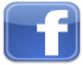 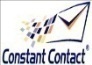 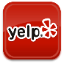 Breakfast BowlsHot MessThree eggs scrambled with bacon, sausage and ham atop a bed of café potatoes with shredded cheese.Served with toast or biscuit.  9.75Make it a Really Hot Mess -Add Sausage Gravy 2.50Veggie Hot MessThree eggs scrambled with mushrooms, spinach, peppers and onions atop a bed of café potatoes with shredded cheese, avocado.  Served with toast or biscuit. 9.50Smothered BiscuitsButtermilk biscuits smothered with southern style sausage gravy.  Whole (two biscuits) 8.25Half (one biscuit) 4.12Breakfast Egg Platter Two eggs cooked your way with a choice of bacon, pork sausage patty, or turkey sausage links.Served with your choice of plain grits, grits topped with cheddar cheese or café potatoes and toast or biscuit. 7.25Biscuit and Gravy Platter Smothered biscuit, two eggs cooked your way with a choice of bacon, sausage patty, or turkey sausage links. 7.95Corned Beef Hash PlatterOur house-made corned beef mixed with onions, peppers, potatoes and seasoning.  Served with two eggs made your way and your choice of toast or a biscuit. 8.75Pork Chops and Waffles Our house-made beligan waffle topped with powdered sugar and house-made apple butter.  Served with a bone-in fried pork chop. 8.95French Toast PlatterOne slice of French toast, two eggs cooked your way with a choice of bacon, pork sausage patty, or turkey sausage links.Served with your choice of plain grits, grits topped with cheddar cheese or café potatoes.  8.95Country Fried Steak and Egg PlatterChicken fried steak topped with a pepper gravy, two eggs cooked your way. Served with your choice of plain grits, grits topped with cheddar cheese, or café potatoes.  9.75Everything PlatterThree eggs cooked you way, biscuit and gravy, two bacon, two patty sausage, two turkey links. Served with your choice of plain grits, grits topped with cheddar cheese or café potatoes.  11.99Morning GrabTwo eggs prepared your way with your choice of meat (bacon, sausage patties, or turkey sausage links), sliced tomatoes and american cheese on a warm croissant.  Served with your choice of plain grits, grits topped with cheddar cheese or café potatoes.  8.75Build your own omeletThree egg omelet and choice of three addition items: Cheese, Peppers, Onions, Mushrooms, Spinach, Tomatoes, Jalapeno, Avocado, Bacon, Ham or Sausage.Served with your choice of plain grits, grits topped with cheddar cheese or café potatoes and toast or a biscuit.	8.75Add additional veggies- .40 per item  Add additional meats- 1.00 per item.  Eggs BenedictsClassic Eggs BenedictsTwo poached eggs, canadian bacon on an english muffin and topped with our freshly prepared hollandaise sauce *Served with plain grits, grits topped with cheddar cheese or café potatoes.   7.50 Crab Cake BeneTwo poached eggs and our freshly made crab cakes on an english muffin and topped with our freshly prepared hollandaise sauce.*Served with plain grits, grits topped with cheddar cheese or café potatoes.  11.99Secret Garden BeneA classic dish with our flare; two poached eggs, hickory smoked bacon, fried green tomatoes on an our freshly prepared hollandaise sauce.*Served with plain grits, grits topped with cheddar cheese or café potatoes.   8.95 Southern BeneTwo poached eggs, sausage patties on a grilled biscuit topped with sausage gravy.Served with plain grits, grits topped with cheddar cheese or café potatoes.   8.50Secret Crab BeneWe combined two of our best! Our famous fried green tomatoes on an english muffin topped with our house-made crab cakes, two poached eggs and topped with our freshly prepared hollandaise sauce.* Served with plain grits, grits topped with cheddar cheese or café potatoes.   12.99French Toast or Belgian WaffleClassicTopped with honey butter and powdered sugar.  5.99Add hickory bacon, pork sausage patties, or turkey sausage links. 2.25Caramel PecanTopped with pecans, caramel sauce, honey butter and powdered sugar.    7.25Add hickory bacon, pork sausage patties, or turkey sausage links. 2.25Strawberry N’ CreamTopped with house-made whipped cream and strawberry sauce, fresh strawberries and powdered sugar.  7.25Add hickory  bacon, pork sausage patties, or turkey sausage links. 2.25Breakfast Sides:2 Sausage Patties 3.002 Bacon 3.002 Turkey Links 3.00Cheddar Grits 2.00Plain Grits 1.75One Egg 1.25Sausage Gravy 2.75Café Potatoes 2.25Biscuit 1.50Toast 1.00Croissant 1.75English Muffin 1.25Fruit 3.25One slice of French toast 2.50* Consuming raw or undercooked eggs, beef, poultry, or seafood may increase your risk of food borne illness.